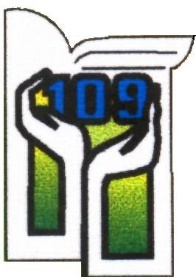 SZKOŁA PODSTAWOWA NR 109IM. LUDWIKI WAWRZYŃSKIEJ93–379 Łódź, ul. Pryncypalna 74tel./fax: (42) 640-97-98, tel. 506-664-853kontakt@sp109.elodz.edu.plSP109.0121.5.2022Uchwała nr 5/2022/23 
DYREKTORA SZKOŁY PODSTAWOWEJ NR 109 W ŁODZI 
z dnia 30.08.2022 w sprawie opinii programów nauczania przedstawionych przez nauczycieli dyrektorowi szkołyNa podstawie: art. 22a ust. 6 i art. 7 ust. 4 ustawy z dnia 7 września 1991 roku o systemie oświaty  (Dz. U. 2020, poz. 1327)Rada Pedagogiczna Szkoły Podstawowej nr 109 w Łodzi  uchwala,  co następuje:§1 Postanawia pozytywnie zaopiniować przedstawione przez nauczycieli programy nauczania.§2Uzasadnienie opinii stanowi załącznik nr 1 do uchwały.§3Spis przedstawionych przez nauczycieli programów nauczania, stanowi załącznik nr 2 do uchwały.§ 4  Programy wymienione w załączniku nr 2 do niniejszej uchwały zostaną dopuszczone przez dyrektora do użytku w szkole i będą stanowiły szkolny zestaw programów.§ 5 Opinię przekazuje się do wiadomości dyrektorowi szkoły.§ 6Uchwała wchodzi w życie z dniem podjęcia.Dyrektor Szkoły Podstawowej nr 109Monika Polaszczyk